«Знатоки правил дорожного движения»(материал для доступного использования)Цель: Создание уголка «Дорожное движение» для доступного использования детьми и воспитателями групп материала по правилам дорожного движения, для проведения викторин, дидактических и сюжетных игр.Задачи: учить детей ориентироваться в большом многообразии правил дорожного движения, расширять словарный запас детей, обогащать представление детей  правилами поведения на улице, дороге, продолжать развивать исполнительские навыки у детей.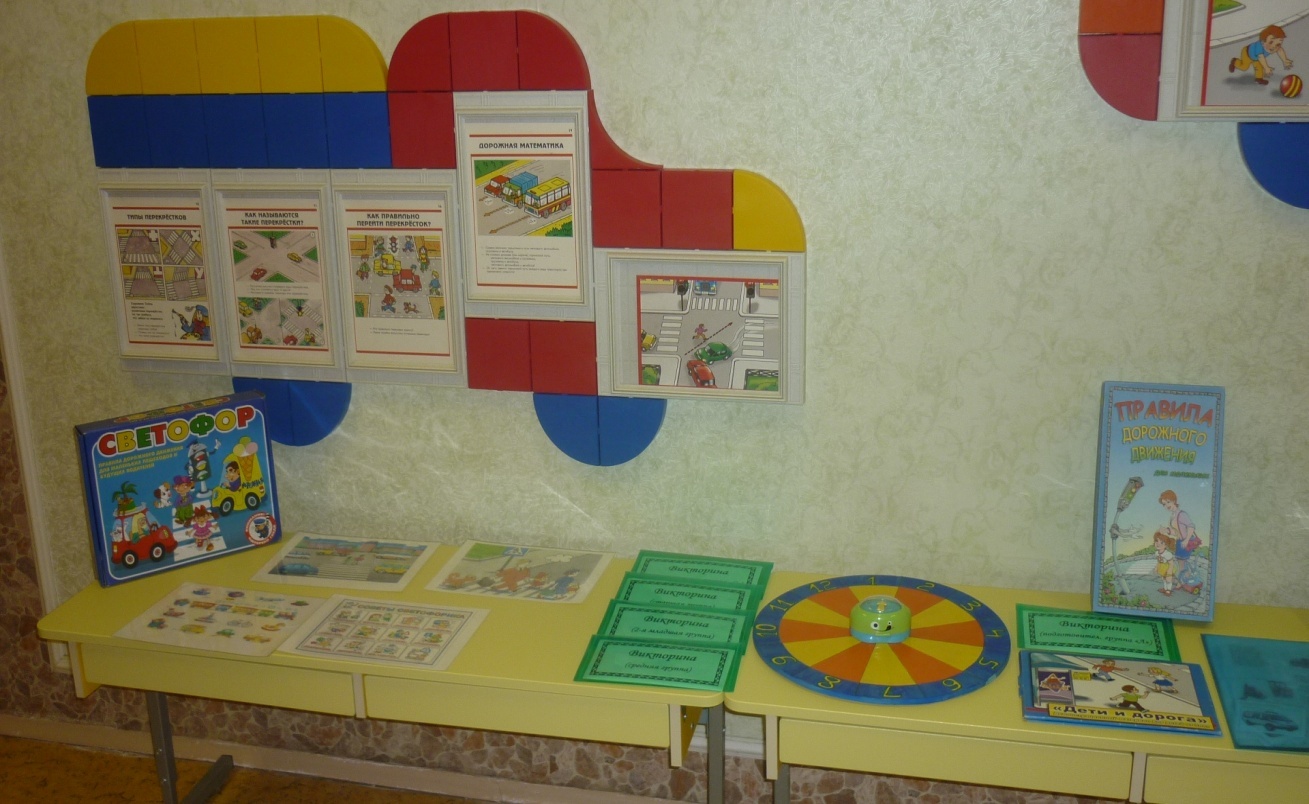 Для создания цетра по дорожному движению в нашем детском саду была создана творческая группа из воспитателей, детей и родителей под руководством нашего руководителя ГБОУ СОШ №!1151 (дошкольного отделения №1) Гонта Е.В. и разработаны  направления, по которому было решено создать игровую зону по игре в дорожное движение. Нами была разработана викторина  для детей разных возрастных групп, с использованием настоящей игровой зоны в виде настольной стрелки указывающей по выбору детей на карточку с определённым вопросом.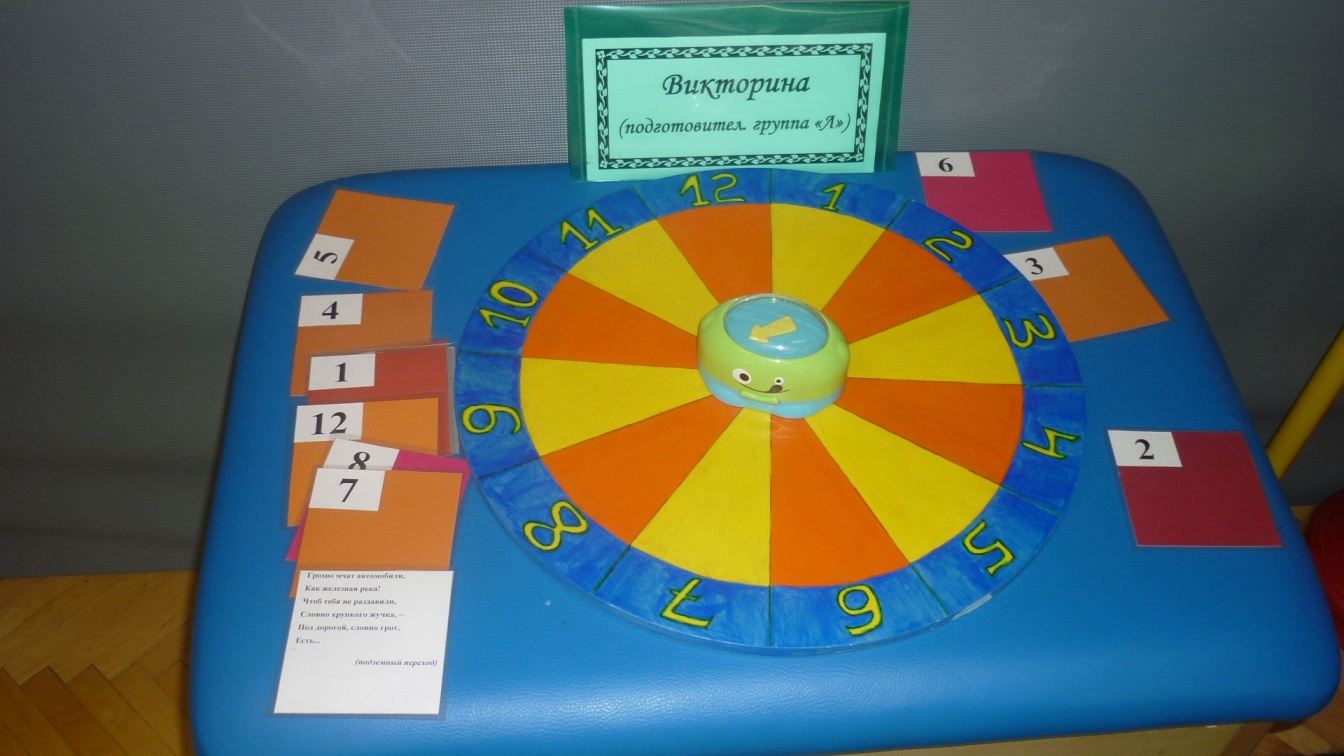 Предлагаем использовать наш материал для создания собственной викторины для своего детского сада по возрастным категориям.старшаяСредняяПодготовительнаяМладшая группаХодить по улицам опасноКогда у вас вниманья нетНо есть друзья зелёный красныйИ очень нужный жёлтый свет(светофор)К какому виду транспорта относиться автобус?                         (пассажирский)На какой сигнал светофора можно переходить дорогу?(зелёный)Ну, а если пешеходу
Тротуар не по пути?
Если нужно пешеходу 
Мостовую перейти?
Сразу ищет пешеход
Знак дорожный … ? 
                                          (Переход)Грозно мчат автомобили, 
Как железная река! 
Чтоб тебя не раздавили, 
Словно хрупкого жучка, – 
Под дорогой, словно грот, 
Есть...                             (подземный переход) 
Все водителю расскажет, 
Скорость верную укажет. 
У дороги, как маяк, 
Добрый друг - ...                               (дорожный знак.)
Что делает красный человечек светофора: стоит или идёт?
                                              (стоит)Он по рельсам катит резво, 
Все колеса из железа. 
Эй, прохожий, не зевай – 
Это катится...                                      (Трамвай.) 
Желтым глазом он мигает.
Строго нас предупреждает:
Чтобы был счастливым путь
Повнимательнее будь!
И не бегай, не играй,
Где автобус и трамвай!
Будь, малыш, всегда смышленый
И шагай на свет …?                                         (Зелёный.)
Удивительный вагон!Посудите сами:Рельсы в воздухе, а онДержит их руками.                              (Троллейбус.)Её зеброю зовутНо не та, что в зоопарке-По ней люди все идут(переход)Не живая, а идётНеподвижна, а ведёт.(дорога)Выходя на улицу
Приготовь заранее
Вежливость и сдержанность,
А главное - …(внимание)
Как зовутся те дорожки,
По которым ходят ножки?
Различать учись их точно,
Не лети как на пожар.
Пешеходные дорожки –
Это только …? 
                                 (тротуар)
Зорко смотрит постовой
За широкой мостовой.
Как посмотрит глазом красным –
Остановятся все сразу.
                                                             сссссссссссссссссссссс(Светофор.)Не собака – а с цепью,
Не лошадь – а с седлом.
                                        (Велосипед.)
Есть сигналы светофораПодчиняйтесь им без спора!Бурлит в движенье мостовая,Бегут авто спешат трамваи,скажите правильный ответКакой для автомобилей свет?(зелёный)Красный свет нам говоритСтой! Опасно! Путь закрытОсобый свет предупрежденье!Сигнала ждите для движеньяСкажите правильный ответКакой горит при этом свет(жёлтый)Жёлтый свет-предупрежденьеЖди сигнала для движеньяИди вперёд! Порядок знаешьНа мостовой не пострадаешьСкажите правильный ответКакой для пешеходов свет?(зелёный)А знаете ли вы, что такое тротуар?(дорога пешеходов)Посмотри силач, какойНа ходу одной рукойОстанавливать привыкПятитонный грузовик                                (полицейский)Я хочу спросить про знак.Нарисован знак вот так:В треугольнике ребятаСо всех ног бегут куда-то.Что это за знак?                          (осторожно, дети)Как называется подземное сооружение для движения автомобильного транспорта?
                                        (тоннель.)
Назовите синоним «дорожной пробки».
                                                (затор)
Какие устройства в каждом городе позволяют круглосуточно наблюдать красных и зелёных человечков?
                                           (светофоры)
Ты скажи-ка мне, приятель,
Как зовётся указатель,
У дороги что стоит,
Скорость снизить мне велит?
                                (Знак дорожный.)
Вот по рельсам мчит машина,Держится за провода,И не надо ей бензина,Чтобы мчать туда-сюда.                                 (Трамвай.)С виду он немного грубый, 
Возит он кирпич, и трубы. 
Выдержит его спина 
Даже трактор и слона. 
Тяжести возить привык 
По дорогам...                                         (Грузовик.)
Конь его – из прочной стали,
Руль, седло есть и педали,
Всадник транспортом гордится,
По дороге быстро мчится.
                                            (Мотоцикл.)
Поработав славно днем, 
Все машины едут в дом. 
Здесь помоют их, заправят. 
То, что сломано, исправят. 
Ночью здесь у них есть страж. 
Дом машин зовут...                                       (Гараж.)Заучи закон простойКрасный свет зажёгся(стой)Жёлтый скажет пешеходуПриготовься к(переходу)А зелёный впередиГоворит он всем(иди)Вот дорожная загадка: 
Как зовется та лошадка, 
Что легла на переходы, 
Где шагают пешеходы?                                             (зебра)
Можно ли переходить проезжую часть дороги одному (нет только со взрослым)По тротуару ходят или ездят?
                                               (ходят.)
Примостился над дорогойИ моргает очень много,Изменяя каждый разЦвет своих округлых глаз.                                 (Светофор.)И зверята даже знают:На дороге не ...                                       (Играют!)Что за чудо этот дом,Окна светлые кругом.Носит обувь из резиныИ питается бензином.                                      (Автобус.)Ожидаешь ты посадкиНа отведённой площадке,Не нужна тебе сноровкаЭто место(остановка)